“Dine out Tuesday”At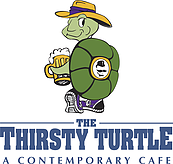 1-7 South Ave West , Cranford NJ(parking at the Cranford Crossing Garage)10 % of your restaurant bill will be donated to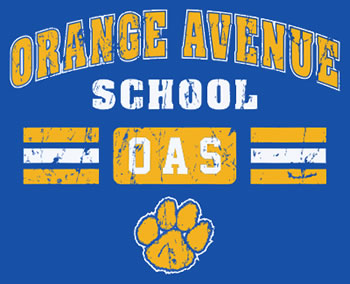 You Must bring thisflyer with you onTuesday, Feb 28th   available for lunch & DinnerPlease call 908-324-4140 to make a reservation__________________________________________Check # __________       # guests ________ Total Food and Beverage amount $ ________